Minéraux métalliquesExp :  2.2SciencesPrésenter à : Daniel BlaisPar : Rémi Côté (Samuel Lachance)ESVDate : 2018/10/26Observation :Si on a des minéraux et une loupe on va parler de minéraux métalliqueInterrogation :Parmi ses minéraux lesquels sont des minéraux métalliqueHypothèse :Je suppose que ce sont 19,3Matériel : des minéraux et une loupeInconnu 1,3,19,21,32ManipulationOn regarde un minéral à la fois et on veut trouver si sa brilleRésultatsMinéraux métallique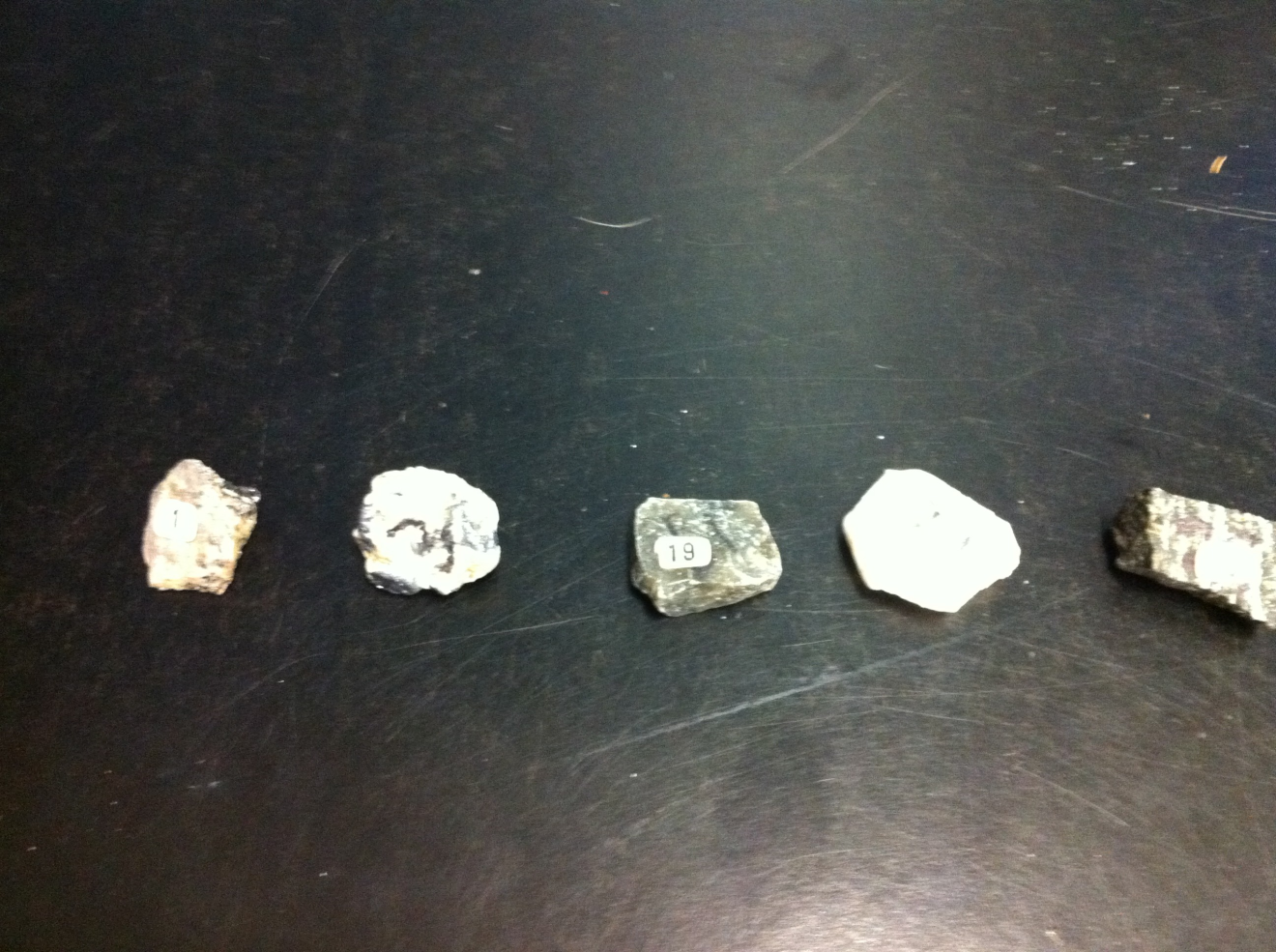 AnalyseD’après mes résultat les inconnu 1,3sont des minéraux métallique car ils ont un reflet brillantConclusion Mon hypothèse est fausse1brille3brille19Brille pas21Brille pas32Brille pas